МБДОУ ДЕТСКИЙ САД №5 «УЛЫБКА»КОНСПЕКТ ОРГАНИЗОВАННОЙ ОБРАЗОВАТЕЛЬНОЙ ДЕЯТЕЛЬНОСТИ С ДЕТЬМИ 4-5 лет«ВОЛШЕБНЫЙ СУНДУЧОК»РЕЧЕВОЕ РАЗВИТИЕ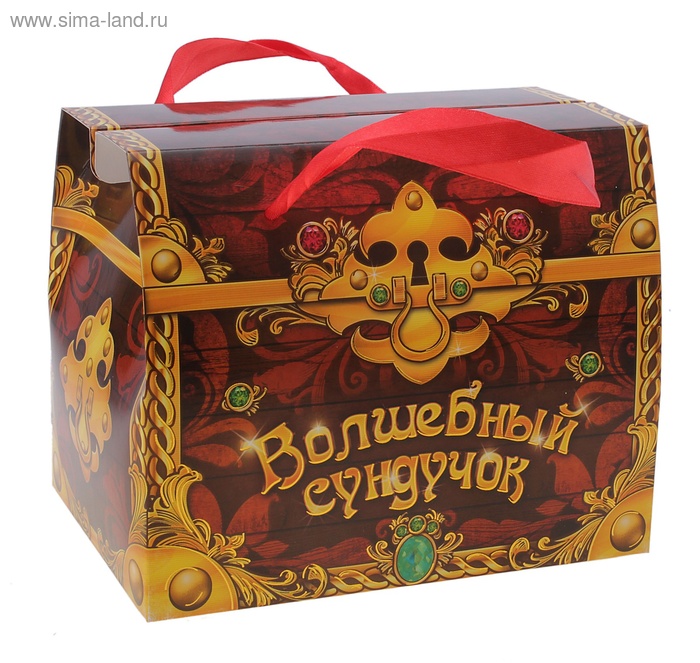 ПРОВЕЛА: воспитатель Снегова Л.Е.г. Семенов2016 г.Ход занятияЗвучит веселая музыка. Дети заходят в зал. Воспитатель предлагает им отправиться в путешествие.Воспитатель обращает внимание на необычный сундучокЦелеполаганиеЗадачиСовершенствование и закрепление знаний, умений и навыков, полученных раннее, развитие речевой активности, умение реализовывать имеющиеся знания, развитие интереса к работе группой сообщапродолжать обучение детей отвечать на вопросы полными предложениями; закрепление понятия: авторская, зарубежная, народная сказка; развитие зрительного, слухового внимания, памяти, интонационную выразительность речи; закрепление умения детей обобщать; активизировать творческую речевую деятельность; создать положительную эмоциональную атмосферу на занятии; воспитывать желание сотрудничать со сверстниками, добиваться в совместной творческой деятельности положительных результатов.СпособыСюрпризный момент: «Задания на экранеВопросы к детямИнсценировкаХудожественное словоСредстваволшебный сундучок с красочным диском, таблички с надписью «Просто», «Сказка»; мультимедийная установка, презентация со слайдами, шапочки персонажей сказки Предварительная работачтение произведения «Хвосты», работа по содержанию,  разучивание строк из сказки и загадок про хвостыИнтеграцияПознавательное развитиеХудожественно – эстетическое развитиеРечевое развитиеФизическое развитиеСундучок  волшебный, с ним надо бережно обращаться, не ронять, а то захлопнется и  не покажет, не расскажет нам ничего.Воспитатель открывает сундучок, а в нем красочный дискРебята, посмотрим, что на нем?На экране слайд с изображением персонажей детских сказокКак вы думаете, куда мы с вами отправимся?Ребята, а вы любите сказки? А много ли сказок знаете? Давайте проверим.На экране слайд с изображением предметов из разных сказок.Садитесь на стульчики и внимательно смотрите на экран, из каких сказок эти предметы?На экране меняются слайды с изображением предметов, дети называют сказку, и говорят, кому из сказочных героев он принадлежит.Молодцы ребята правильно ответили, много сказок знаете.А вот теперь другое задание, сложное, как одним словам сказать:- если сказка написана автором? - если сказку в народе сложили? - если сказку придумали на Руси? В Китае? В Японии? За рубежом?Скажите ребята, а с каких слов сказки начинаются?А какими словами заканчиваются?Я вижу, вы много знаете, можно смело отправляться в дорогу. Вот есть два указателя: «Просто» и «Сказка».Как вы думаете? Если «Просто» написано, то какая дорога будет, и до какого домика она доведет? «Я хочу построить домЧтоб окошко было в нем,Чтоб у дома дверь была,Рядом, чтоб сосна росла,Чтоб вокруг забор стоял,Пес ворота охранял,Солнце было, дождик шелИ тюльпан  в саду расцвел»А если «Сказка» написано, то какая дорога, до какого домика доведет?А как вы думаете? По сказочной дороге в сказочный домик будет идти интересней. Тогда отправляемся в дорогу! Заодно поможем, кто нуждается в нашей помощи. Звучит музыка – звуки леса, пение птиц.Путь не лёгкий, чтобы дойти надо выполнить разные задания.Подходят к экрану, на нем картинка «Зайчик, а вокруг него хвосты»Ребята, не случайно здесь появился Зайчик, наверное, он нуждается в нашей помощи…Вы догадались, что это за сказка?Как вы думаете, почему сказка так называется?Придумайте другое название сказкиКого и о чем просил зайчик?Давайте вспомним, как он это делалПроводится инсценировка. Четверо детей надевают шапочки зайца, медведя, волка и лисыНа полянку звери шлиВыбирать себе хвосты,Заинька зверей просилЕму хвостик принести.Мимо зайки шел медведь,Чтобы за хвостом успетьМимо зайки волк бежит,Ему зайка говорит…Слышит зайка – травка шуршит,Мимо него лисичка бежит.Все хвосты себе нашли,Зайцу лишь не принесли.На полянку он пойдетИ свой хвостик сам найдет.На экране слайд с изображением лисы и волкаКак выполнили просьбу зайчика эти герои сказки?На экране слайд с изображением медведяКак выполнил просьбу зайчика этот персонаж?В сказке по – разному, рассказывается о том, как идут звери. Как шел медведь?Как говорилось о волке?Как говорилось о лисе?Давайте поиграемФизкультминуткаМы по лесу гулялиЗа природой наблюдалиВверх на солнце посмотрелиИ нас лучики согрели.Бабочки порхали,Крылышками махали.Дружно хлопнем 1, 2, 3, 4, 5.Надо нам букет собрать,Раз присели, два присели,В руках ландыши запели.Вправо звон: динь – дон,Влево звон: динь – дон.На нос села пчелаПосмотрите вниз друзьяВот бегут муравьиПосчитаем их мы1, 2, 3, 4, 5 убежали опять.Мы листочки приподнялиВ ладошку ягодки собрали, 1, 2, 3. 4, 5Ох, и ягодки вкусны,Хорошо мы погуляли,И немножечко устали.Садятся на стульчикиТеперь отгадайте по хвостам, где какой зверь. Если угадаете, на экране появится этот зверь. Выходите, ребята, кто загадки будет загадывать.На экране слайд с изображением хвоста лисыНа экране слад с изображением лисы.На экране слайд с изображением хвоста коровыНа экране слад с изображением коровыНа экране слайд с изображением хвоста слонаНа экране слад с изображением слонаНа экране слайд с изображением хвоста свиньиНа экране слад с изображением свиньиКак вы думаете, звери остались довольны хвостами?А зайчику принесли хвостик?как же зайчик получил свой хвост?Как в сказке говорится об этом хвостике?На экране слайд с изображением хвоста зайцакак вы думаете, конец сказки мог быть другим?Вот мы с вами и пришли к сказочному домику. Как здесь красиво!На экране слайд с изображением сказочного домикаРебята, пока мы гуляли, сундучок мой захлопнулся. Силой тут не справиться, теперь только новая сказка поможет нам открыть сундучок. Но это будет в следующий раз. Возьмем сундучок с собой в группу и отправимся в обратный путь. Скажем волшебные словаСпасибо всем за внимание!В сказкуАвторскаяНароднаяРусская, китайская, японская, зарубежная«Жили – были», «жил да был», «жила – была».«Вот и сказочки конец, а кто слушал молодец», «И стали они жить поживать, да добра наживать», «И я там был, мед – пиво пил, по усам текло, а в рот не попало», «Сказка – ложь, да в ней намек, добрым молодцам урок».Дорога простая и доведет до простого домика.Руки сложить домиком и поднять над головойПальчики обеих рук соединить в кружокЛадошки рук соединить вместе вертикальноОдну руку поднять вверх и «растопырить» пальчикиСоединяем руки в замочек и делаем круг перед собойПоднимаем руки вверх, пальцы «растопырены», затем пальцы опускаем вниз и делаем «стряхивающие движения»Соединяем вместе ладошки и медленно раскрываем пальчики – «бутончик тюльпана»Сказочная дорога доведет до сказочного домика. Выбирают по какой дороге идти по сказочной или по простой.идут по напольным ориентирам за воспитателем.Ра-ра-ра – в сказку нам пора.Ши-ши-ши – с нами вместе поспеши1,2,3,4,5 – можно сказку начинать«Хвосты»Сказка называется так потому, что все звери выбирали себе хвосты«Магазин хвостов»Зайчик просил медведя, волка и лису принести ему хвостикЗаяц:          Мишка, я прошу тебя,                   Возьми хвостик для меня.Медведь:   Если вспомню, то возьму,                       Тебе хвостик принесу. Заяц:    Вдруг медведь забудет хвост,              Попрошу, чтоб волк принес.Заяц:        Будешь хвост себе искать,                  Не забудь и мне достать.Волк:       Если не забуду,                  Хвост тебе добуду.Лиса:  Постараюсь не забыть            Тебе хвостик раздобыть.Волк и лиса думали только о себе и выбрали себе самые хорошие хвостыМедведь зашел на пчельник и опоздал на поляну. Ему достался только лоскуток кожи, обросший шерстью. Он о зайце и не вспомнил.«Тууп-тууп-тууп» Земля трясется, сучья трещат. Медведь идет«Туп-туп-туп! – волк бежит.Трава шуршит, метется – лисичка бежитХодьбаСмотрят в стороныВверхЛадошками машут вверхуРуками машутХлопаютПриселиПовороты вправоПовороты влевоУказательный пальчик на носПроизносим ж-ж-жСмотрят внизПальчиком считаютНа ладошку показываютОблизывают губыХодьбаХвост пушистый, мягкий. Пошла домой довольная, вертит хвостом, любуется.ЛисаХвост длинный, как палка, с метелкой на конце. По бокам машет, слепней отгоняет.КороваХвост, как шнурок, со щетинкой на концеСлонХвост гладкий, как веревочка. Завила она его колечком – какой красивый, лучше всех!Свиньязвери радовались своим хвостам.Нетсобака отгрызла у кошки кончик хвоста. Зайчик его подобрал.пушистенький и маленький, но все – таки хвост.Конец сказки мог быть другим: зайка мог сам сбегать на поляну и взять себе самый маленький пушистый хвостик.Ра- ра- ра – нам домой пора1,2,3.4,5 – вот мы в садике опять.